МАТЕМАТИКА15 мая.1. Замени числа суммой разрядных слагаемых.2. Рассмотри суммы. Выпиши числа, которые представлены в виде суммы разрядных слагаемых.ЛИТЕРАТУРНОЕ ЧТЕНИЕСтр. 170 – прочитай 2-ю часть рассказа «Ёж – спаситель» По Виталию Валентиновичу Бианки. Ответь на вопросы.ВСПОМНИ.Засеменил -побежал, быстро, перебирая ногами, делая мелкие шаги.Зафуфукал - запыхтел, засопел.ФГСР (ГРАММАТИКА)Пятнадцатое мая.Тема. Имя прилагательное.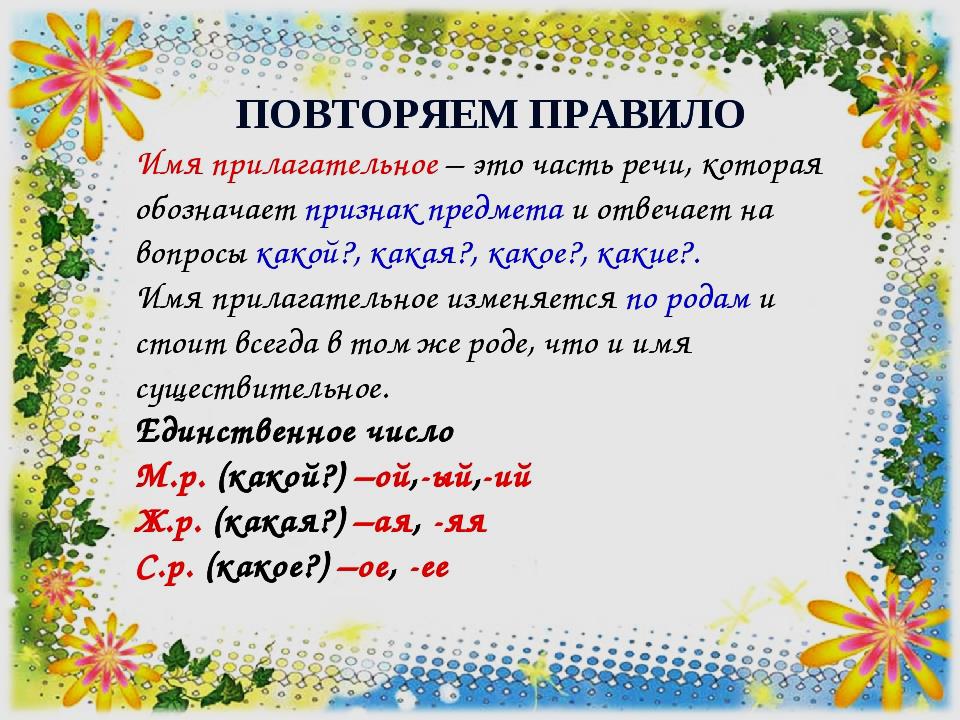 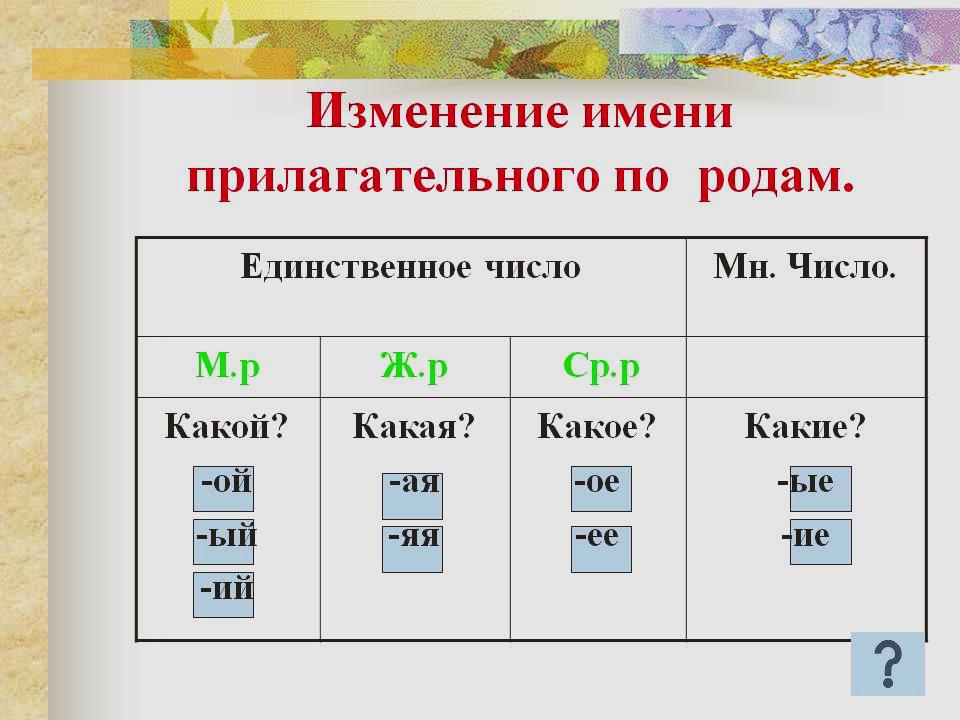 Составь и запиши словосочетания.Детск…. (рисунок, комната, пальто)Детск….Детск….Горяч…. (вода, молоко, чай)Горяч….Горяч….